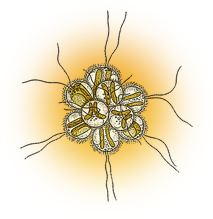 Eighth International Chrysophyte Symposium
Prague, Czech Republic
12. - 17. August 2012Registration FormName, Surname			Affiliation			Mailing Address		City, State, Zip Code			Country			Phone No. 		Fax No. 		Email		VAT (for EU participants only)	Conference Registration Fees (Please tick the boxes below to indicate the selected options)Registration Fee (Standard registration; after 15. May 2012) - covers admission to the Symposium, conference materials, coffee breaks
•  Regular:	190,- EUR  
•  Student:	125,- EUR  Evening Dinners	•  Welcome Party (Monday 13 August):	25,- EUR  	•  Farewell Party (Friday 17 August):	50,- EUR  Mid-Symposium Excursions	•  Adolf Pascher's legacy (Doksy region):	50,- EUR  	•  Prague – historical city:	60,- EUR  Lodging - Petrská dormitory (For other accommodation options see symposium web pages)For booking double rooms, please specify whether you will be attending as a couple, sharing a room with a friend, or wish to have a roommate arranged for you by the Organizing Committee (pending availability): 							Single room		Double room	•  Sunday 12 August	20,- EUR   		15,- EUR  
•  Monday 13 August	20,- EUR   		15,- EUR  •  Tuesday 14 August	20,- EUR   		15,- EUR  •  Wednesday 15 August	20,- EUR   		15,- EUR  •  Thursday 16 August	20,- EUR   		15,- EUR  •  Friday 17 August	20,- EUR   		15,- EUR  Please sum your total costs and enter here: 	EUR		Payment method (Please tick the appropriate box below) Bank Transfer - Please send the money to our account with the following data. 
Bank Name:	Komercni banka, a.s.	Bank Address: 	Vaclavske namesti 42, Prague 1,Czech Republic	Account no.: 	34956-921457021	IBAN: 	CZ25 0100 0349 5609 2145 7021	SWIFT: 	KOMBCZPP	Account Name: 	Prirodovedecka fakulta UKPlease indicate your name and the conference ID: 90911704! Credit Card Payment (VISA and MASTERCARD only) Please provide the following information: 
Card Type:	 VISA 	 MASTERCARDName on card:		Card Number:	_ _ _ _   _ _ _ _   _ _ _ _   _ _ _ _Expiration Date:	_ _ / _ _Security Code:	_ _ _Registration Form SubmissionPlease submit your registration form using one of the following methods: Mail to: Pavel Skaloud, Department of Botany, Charles University in Prague, Benatska 2, 128 01, Praha 2, Czech RepublicFAX to: +420-221-951-645, Attention to Pavel SkaloudE-mail as attachment to skaloud@natur.cuni.czContactIf you have any questions, please contact us:E-mail: skaloud@natur.cuni.cz, ynemcova@natur.cuni.czTel.:	+420-221-951-648 (Pavel Skaloud)	+420-221-951-647 (Yvonne Nemcova)